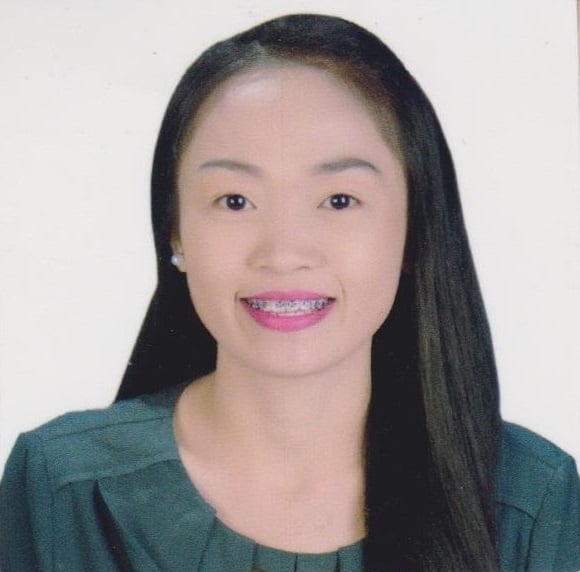 PRINCESS NOR ANILLAH DARIMBANG DIMANGADAPROGAN STREET MAHARLIKA VILLAGE, TAGUIG CITY, PHILIPPINES 8000Email: princessnoranillah@gmail.comContact: 09937009400/09300694345I am applying for any available position that fit my QualificationsOBJECTIVE:To secure a challenging position in a reputable organization to expand my Learning, Knowledge, and Skills.QUALIFICATIONS:Hard WorkingGoal-OrientedMulti-TaskingTime ManagementFast learner in terms of on-hand work and a strong work ethic and able to do anything related to my past jobs and moreWORK EXPERIENCES:CASHIER / OFFICE STAFFONLINE HIRING CORPORATION2 years of ExperienceLua Bldg, MacArthur Highway, Matina, Davao CityNovember 16, 2020 - October 28, 2022Manage transactions with customers using cash registers.Scan goods and ensure pricing is accurate.Collect payments whether in cash or credit.Issue receipts, refunds, changes, or tickets.Redeem stamps and coupons.Cross-sell products and introduce new ones.WAITRESSBIG BREW SNACK INNTamparan, Lanao Del Sur1 Year of ExperienceNovember 5, 2019 – November 10, 2020The duties and responsibilities of a WAITER/WAITRESS include welcoming and seating guests, taking guest orders, communicating them effectively to the kitchen and in addition, memorizing the menu, and offering recommendations to upsell appetizers, desserts, or drinks.BEAUTICIANJSP SALON DE DAVAO6 Months of ExperienceDAVAO CITY, DAVAO DEL SURApril 16, 2019 – OCTOBER 30, 2019Shampooing, cutting, styling, and coloring hair, as well as massaging and treating scalps. Applying to make up, performing facials, and recommending skincare therapies. Performing manicures and pedicures, nail art, and color recommendations. EDUCATIONAL BACKGROUND:College:               Bachelor of Elementary Education (2019)    Major in General Education                             As-Salihein Integrated School Foundation Inc.    Maliwanag, Tamparan Lanao Del SurHigh School:       Davao City National High School (2013)                              F.Torres Street Bajada, Davao CityElementary:        Jose P. Rizal Elementary School (2008)                             Suazo Street, Davao CityVocational:          MASCOM Computer Learning Centre (COMPUTER SYSTEMS SERVICING NC II)                             TECHNICAL EDUCATION AND SKILLS DEVELOPMENT AUTHORITY (TESDA)                             Lilod Saduc, Mapandi Street, Marawi City    March 10 - May 15, 2017                              MASCOM Computer Learning Centre (OFFICE APPLICATION)                              TECHNICAL EDUCATION AND SKILLS DEVELOPMENT AUTHORITY (TESDA)                              Lilod Saduc, Mapandi Street, Marawi City                              April 15, 2017 - May 20, 2017                              MASCOM Computer Learning Centre (COSMETOLOGY)                              TECHNICAL EDUCATION AND SKILLS DEVELOPMENT AUTHORITY (TESDA)                              Lilod Saduc, Mapandi Street, Marawi City                              August 7, 2017 – October 5, 2017                              MASCOM Computer Learning Centre (HAIRDRESSING / NAIL TECHNICIAN)                              TECHNICAL EDUCATION AND SKILLS DEVELOPMENT AUTHORITY (TESDA)                              Lilod Saduc, Mapandi Street, Marawi City                              October 10, 2017 – December 14, 2017                              PASTRY ARTS ACADEMY PHILIPPINES (BARISTA)                              5 Day Barista Skills 101                              June 20, 2022                              St. Dominic Savio Business and Technical CollegeSKILLS:Oriented in Microsoft Office programs such as:Microsoft Office WordMicrosoft Office PowerPointMicrosoft Office PERSONAL DATA:Date of Birth:                               December 22, 1997Place of Birth:                              Tamparan, Lanao Del SurAge:                                             24Sex:                                             FemaleCivil Status:                                 SingleReligion:                                      IslamNationality:                                  FilipinoHeight:                                         5’5Weight:                                        40I hereby certify that information is true and correct to the best of my knowledge and belief.                                                                                                      PRINCESS NOR ANILLAH DARIMBANG DIMANGADAP	                                                                                                                           APPLICANT